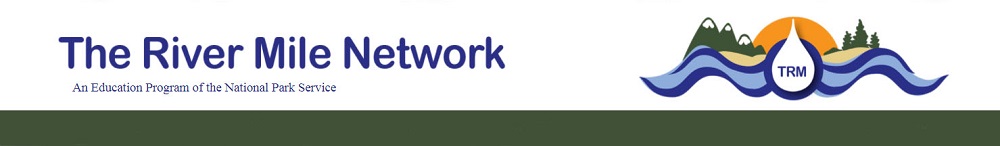 Required Identification InformationDate of Submission:					Time of Submission:					Site IdentificationPlease provide the unique site identification for the area of collection. For example: Spring Canyon Day Use Area. This is not the specific location/data point of where you collected each specimen.Collector IdentificationStudents, please use your teacher's last name.Adults, please use your first and last name.School/OrganizationWhat is your role with the group?Teacher/Leader  Assistant/Chaperone  Student (K-12)  Participant (adult) OtherCore ParametersCollection Date					Collection Time					Water Temperature (in Celcius)				Specific Conductivity (inuS)					pH				Dissolved Oxygen (in mg/L)					Air Temperature (in Celcius)					Wind Speed (in mph)						Wind DirectionNorthNorth-North EastNortheastEast-NortheastEastEast-SoutheastSoutheastSouthPrecipitation on Set Date?					Precipitation on Pull Date?					Bank ConditionsMuddySandyRockyVegetatedOtherData Collection MethodWhat method of data collection was used?TrapNetCaught by HandFound (dead)UnknownOtherCollection Depth (in meters)						 Crayfish SpeciesNorthern Crayfish (Orconecte Virilis)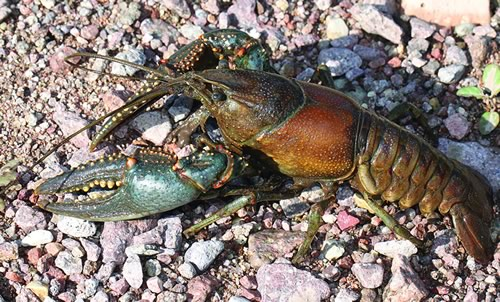 Rusty Crayfish (Orconecte rusticus)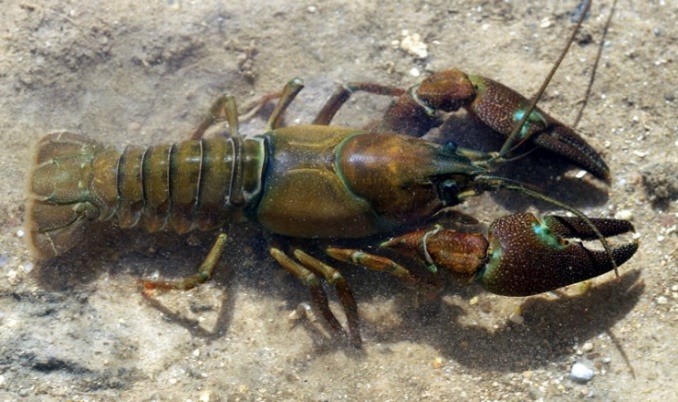 Signal Crayfish (Pacifastacus leniusculus)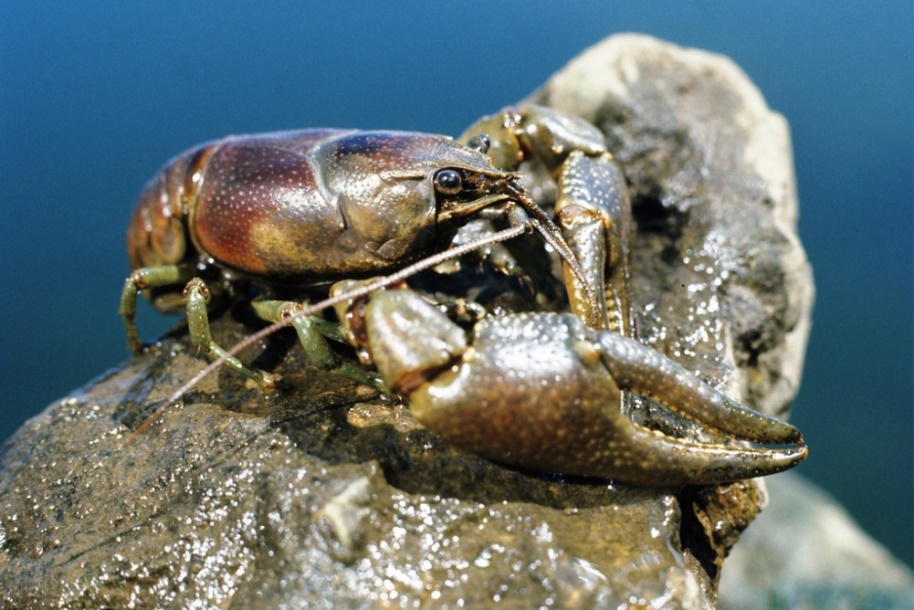 Red Swam Crayfish (Proambarus clarkia)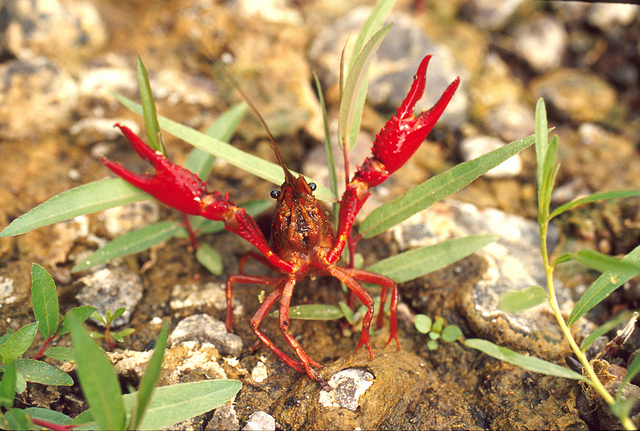 Pilos Crayfish  (Pacifastacus gambelii) 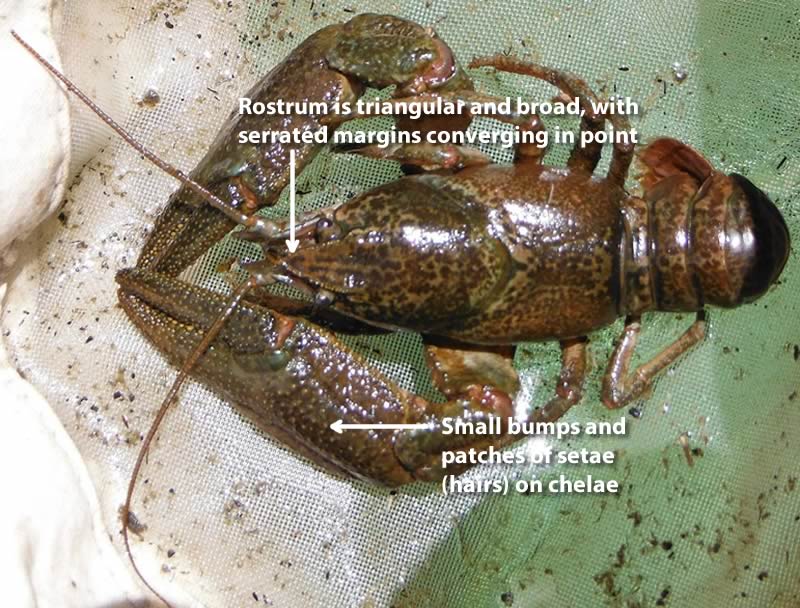 Snake River Pilose (Pacifastacus Connectens) 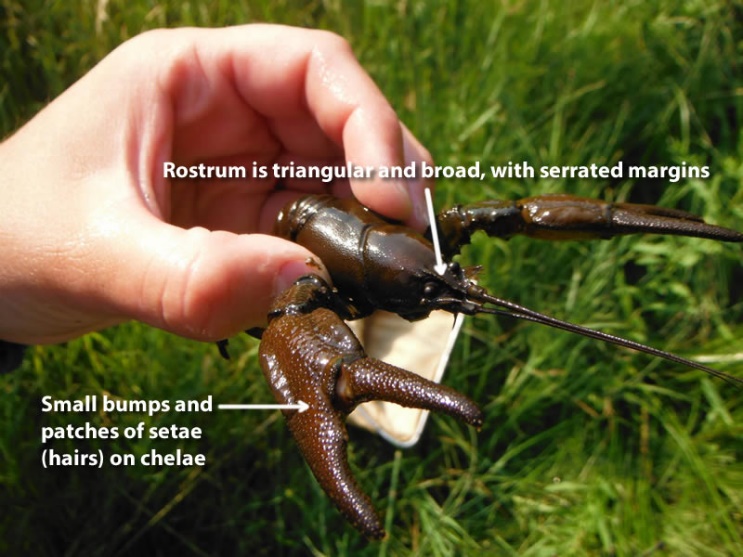 Unknown please provide a photoOther Species: please provide the species common and scientific nameAlive, Dead or partial remainsAliveDeadPartial Remains (pieces)Uploading a photo? (Required if you are not sure of species) 		Yes			NoPhoto name(s)SexFemaleMaleDon’t knowWeight				Carapace Lenghth (in centimeters)						Total Length (in centimeters)							Name/Id of Data Entry Person							